Anmeldung zum 23. Otto-Hezner 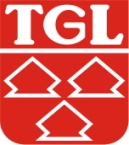 Kinderhandball Turnier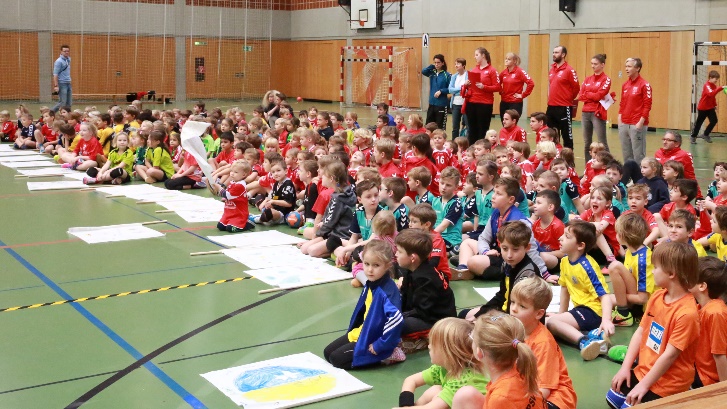 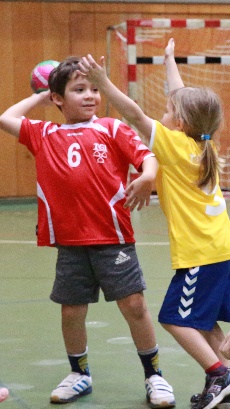 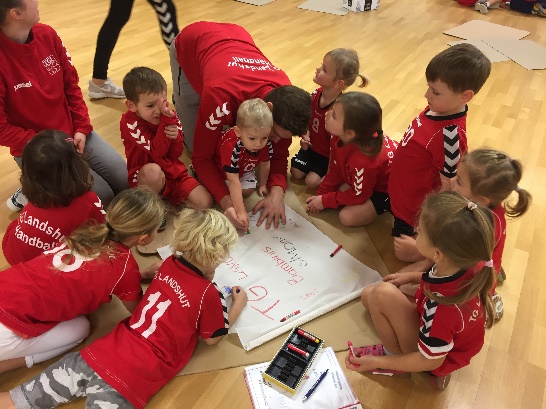 Verbindliche Anmeldung zur Teilnahme am 23. Otto-Hezner-Turnier in Landshut am 8.12.2019 im Sport Zentrum West.    Verein: Turngemeinde Landshut – Abteilung HandballFrank Anna – la.alf@arcor.deTelefon: 0871/62079Homepage: https://turngemeinde-landshut.de/abteilungen/handball/oht/Mannschaft – Meldung für das 23. OHT: Bitte entsprechend ankreuzen und ausfüllen.Mannschaft – Meldung für das 23. OHT: Bitte entsprechend ankreuzen und ausfüllen.Mannschaft – Meldung für das 23. OHT: Bitte entsprechend ankreuzen und ausfüllen.XAnzahl der TeamsBambinis: (Jahrgang 2013 und jünger)Minis: (Jahrgang 2011-2012)Ansprechpartner:Email: 